		Politechnika Poznańska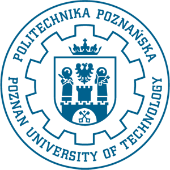 	Wydział: Inżynierii Zarządzania, Instytut Inżynierii Bezpieczeństwa i Jakości  	ul. Prof. J. Rychlewskiego 2	60-965 Poznań	Tel.: 61 665 34 08, 602 184 115Numer konta bankowego: 02 1090 1362 0000 0000 3601 7895z dopiskiem: SP Bezpieczeństwo i higiena pracy (SP-130/ed. 23), (imię i nazwisko uczestnika studiów)PODANIE O PRZYJĘCIE NA STUDIA PODYPLOMOWEProszę o przyjęcie mnie na Studia Podyplomowe:Adres do korespondencji WykształcenieMiejsce zatrudnieniaDo formularza dołączam potwierdzone przez osobę odpowiedzialną za prowadzenie dokumentacji przebiegu studiów podyplomowych kopie: dyplomu ukończenia studiów wyższych i dowodu osobistego oraz skierowanie z zakładu pracy (w przypadku kierowania na studia przez pracodawcę).Potwierdzam prawdziwość powyższych danych oraz wyrażam zgodę na przetwarzanie moich danych osobowych dla celów wewnętrznych Politechniki Poznańskiej (zgodnie z Ustawą z dnia 29 sierpnia 1997 r. o ochronie danych osobowych Dz.U. 1997 nr 133, poz. 883).	czytelny podpis kandydata*) odpowiednie zaznaczyć „X”Bezpieczeństwo i Higiena Pracy  wpisać nazwę studiów podyplomowychImię / imionai nazwiskoData i miejsceurodzeniaImionarodzicówNumer 
PESELNumer i seria dowodu osobistegoUlica i nr domu
/ mieszkaniaUlica i nr domu
/ mieszkaniaMiejscowośći kodTelefon stacjonarnyTelefonkomórkowyE-mailUkończonaszkoła wyższaTytuł zawodowyKierunek/specjalnośćRok ukończeniastudiówNumer dyplomuMiejsce wydania dyplomuData wydania dyplomuZakładpracyAdresTelefonNumer NIPZawódwykonywanyProszę o wystawienie świadectwa w języku angielskim*Proszę o wystawienie faktury na moje nazwisko*     Proszę o wystawienie faktury VAT
       na zakład pracy*Poznań, dnia .......................................... r. ........................................................................